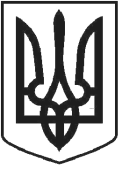 ЧОРТКІВСЬКА    МІСЬКА    РАДАВИКОНАВЧИЙ КОМІТЕТР І Ш Е Н Н Я 27 січня 2021 року                                                                          № 108Про ліквідацію тендерного комітету Керуючись законом України «Про публічні закупівлі», статтями 40, 52 закону України «Про місцеве самоврядування в Україні», виконавчий комітет Чортківської міської ради,ВИРІШИВ :1.Ліквідувати тендерний комітет.2.Визнати такими, що втратили чинність рішення виконавчого комітету Чортківської міської ради від 10 серпня 2016 року № 335 «Про створення тендерного комітету для організації та проведення процедур закупівель», рішення виконавчого комітету Чортківської міської ради від 12 квітня 2017 року № 123 «Про внесення змін в рішення виконавчого комітету від 10 серпня 2016 року «Про створення тендерного комітету для організації та проведення процедур закупівель»», рішення виконавчого комітету Чортківської міської ради від 11 жовтня 2017 року № 380 «Про внесення змін в рішення виконавчого комітету від 10 серпня 2016 року №335 «Про створення тендерного комітету для організації та проведення процедур закупівель»»,  рішення виконавчого комітету Чортківської міської ради від 13 листопада 2019 року № 311 «Про внесення змін в рішення виконавчого комітету від 11 жовтня 2017 року № 380 «Про внесення змін в рішення виконавчого комітету від 10 серпня 2016 року № 335 «Про створення тендерного комітету для організації та проведення процедур закупівель»», рішення виконавчого комітету Чортківської міської ради від 9 вересня 2020 року № 185 «Про затвердження положення про тендерний комітет та затвердження оновленого складу тендерного комітету».3.Контроль за виконанням даного рішення покласти на заступника міського голови з питань діяльності виконавчих органів Василя Воціховського.Заступник міського голови                                                          Віктор ГУРИН